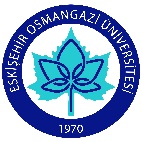 T.C.ESKİŞEHİR OSMANGAZİ ÜNİVERSİTESİMÜHENDİSLİK MİMARLIK FAKÜLTESİ DEKANLIĞIT.C.ESKİŞEHİR OSMANGAZİ ÜNİVERSİTESİMÜHENDİSLİK MİMARLIK FAKÜLTESİ DEKANLIĞIT.C.ESKİŞEHİR OSMANGAZİ ÜNİVERSİTESİMÜHENDİSLİK MİMARLIK FAKÜLTESİ DEKANLIĞIT.C.ESKİŞEHİR OSMANGAZİ ÜNİVERSİTESİMÜHENDİSLİK MİMARLIK FAKÜLTESİ DEKANLIĞITAŞINIR İADE FİŞİTAŞINIR İADE FİŞİTAŞINIR İADE FİŞİTAŞINIR İADE FİŞİTAŞINIR İADE FİŞİTAŞINIR İADE FİŞİİADE YAPANİADE YAPANİADE YAPANİADE YAPANİADE YAPANİADE YAPANADI SOYADIADI SOYADI::::TARİH          TARİH          ::::İMZAİMZA::::TAŞINIR SİCİL NO TAŞINIR SİCİL NO ::::İADE EDİLEN MALİADE EDİLEN MALİADE EDİLEN MALİADE EDİLEN MALİADE EDİLEN MALİADE EDİLEN MALHURDA HURDA HURDA HURDA KULLANILABİLİR KULLANILABİLİR İADE ALANİADE ALANİADE ALANİADE ALANİADE ALANİADE ALANADI SOYADIADI SOYADI::::TARİH          TARİH          ::::İMZAİMZA::::TKYS’NE TANIMLANMA TARİHİTKYS’NE TANIMLANMA TARİHİTKYS’NE TANIMLANMA TARİHİ:::